2023 Sabers Girls Soccer Team Formations - PacketWhat: High School Girls Soccer Team Formation InformationWho : All-program, 7th - 12th GradeWhen: August 14th - 17th (If needed)Where: Vaughan Field (Mon, Tues) / Shakopee West Junior High / Upper Field (Wed, Thurs)Rules and PoliciesYou MUST be cleared by the HS to participate.Attendance is expected at all sessions.As a program, we want to have a “no cut” policy, but this is influenced by the number of registrations and budget.If any conflict does arise, you must communicate it as soon as possible.The following are policies defined to create a fair and inclusive process.If a conflict occurs due to an unavoidable conflict like illness, family emergency, or injury, please email Coach Davies ASAP.Family vacations are not considered excusable absences. Work requirements are also not considered excusable absences.Mon and Tues team formation days are required in order to be considered for a varsity spot.Attendance of at least 50% of all days is required to be considered for a varsity spot.Players must attend at least 50% of Mon and Tues to be considered for placement on a team higher than their grade year.Players unable to attend 50% of team formations will be placed on grade-appropriate teams,  numbers permitted. (Ex. 11th and 12th graders on JV or Varsity, 7th through 9th placed on 9th grade, etc.)Roster spots will be offered, they can be declined if so choose to do so. Consider the precedent that sets. JV spots will be offered to some seniors, not all seniors will make varsity.What will you need to bring: Cleats, Shinpads, Water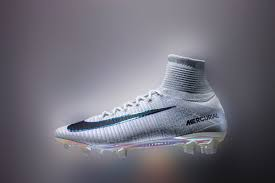 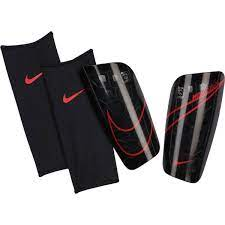 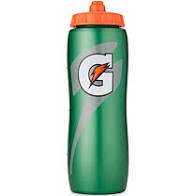 